Protecting Your InformationConfidentiality of a justice’s address is automatic, but you can contact your county registrar and the Office of Court Administration (OCA) to make sure it has actually been done.Judicial Confidentiality Complete and notarize the Judicial Confidentiality Affidavit (attached) for Voter Registration. Submit the form to the county voter registrar’s office.Alternate Address ProgramDPS Program allowing judges and other officials to designate their work address instead of their home address on their voter registration.Complete a form through the OCA or appear in-person at a DPS office to show proof of employment (as defined under 31.006 of the Finance Code)More information can be found on page 141 of the Officeholding and Ethics Deskbook and at the Texas Secretary of State website: https://www.sos.state.tx.us/elections/laws/address-confidentiality.shtml 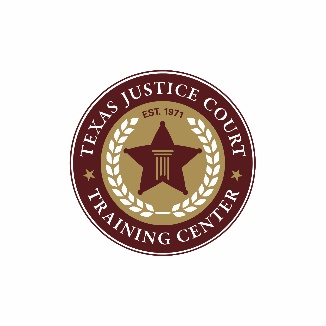 